TAXI PERIODIC TRAINING EVIDENCE & RECORDING FORMDate of course:	___________________________Centre Name:	___________________________	Centre Approval Number:	_________________________________Course location:	_______________________________________________________________________________________Course Name:	___________________________ 	Course Number:	_______________________________________Name of Trainer/s who delivered the course:	____________________________________	Total No. of Trainees:  __________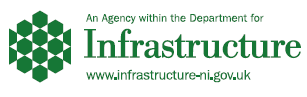 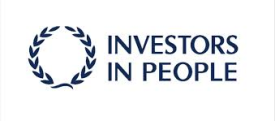 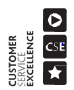 Signature of Trainer/s	__________________________________	/	______________________________________No.Name of traineeDriving licence NumberTaxi Licence NumberNumber of hours1234567891011121314151617181920